				Jill Ellingson, MA, LMFT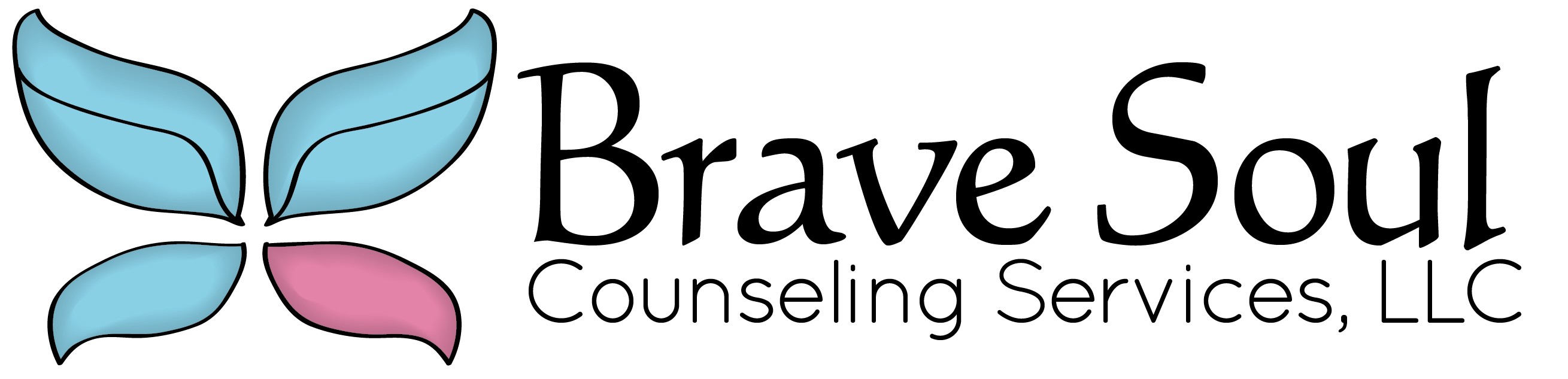 8944 Indahl Ave. S. – Cottage Grove, MNjill.ellingson9@gmail.comCREDIT CARD AUTHORIZATION FORMCLIENT NAME _______________________________________________________ NAME ON CARD IF DIFFERENT ________________________________________ In order to reduce costs, we ask that you provide us with the following information. Keep in mind that not all clients will have a balance at the end of therapy and you will be notified before any charges are made. I AUTHORIZE BRAVE SOUL COUNSELING SERVICES, LLC TO CHARGE MY CREDIT/DEBIT CARD FOR PROFESSIONAL SERVICES AS FOLLOWS: Initial _______  Late cancellation and no show fees. _______  All sessions in the next 12 months (after each session). _______  The balance of my account after insurance has been billed. CREDIT CARD NUMBER __________________________________________CSC (3 or 4 digit security code on card) _____________________________ EXPIRATION DATE ___________________ Zip Code___________________ Cardholder signature: ____________________________________ Date: _______________________ E-mail address: ___________________________________________ 